Geen wieg vooreen koning,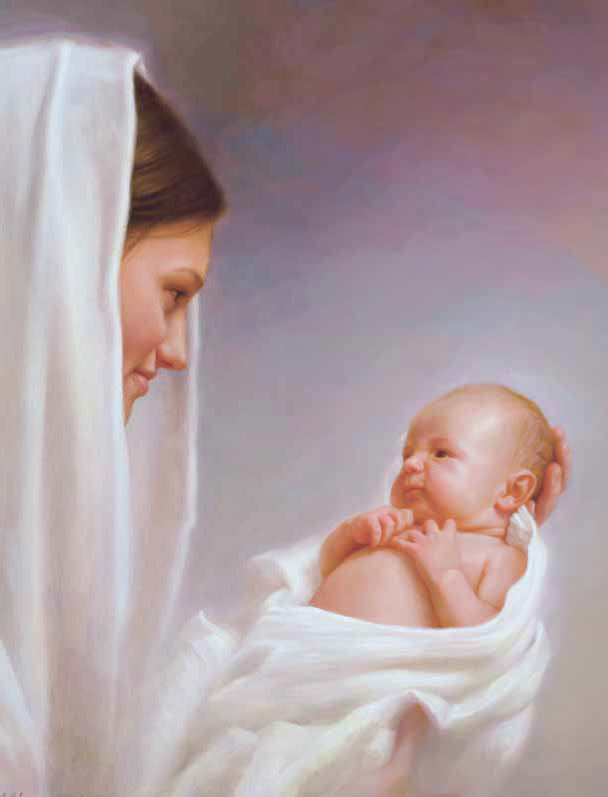 een kribbe alleen,geen plaats ineen woning voor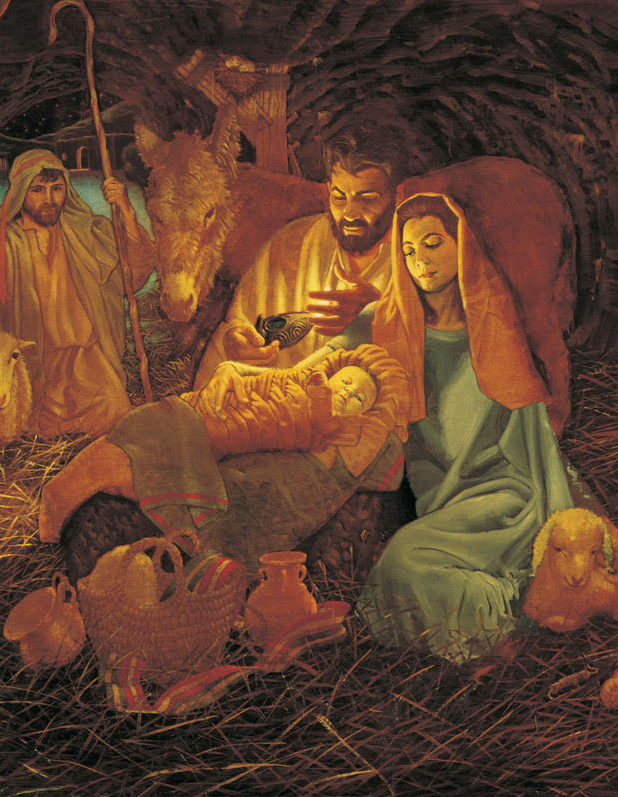 ’t Kindeke klein. De sterren,zij straalden,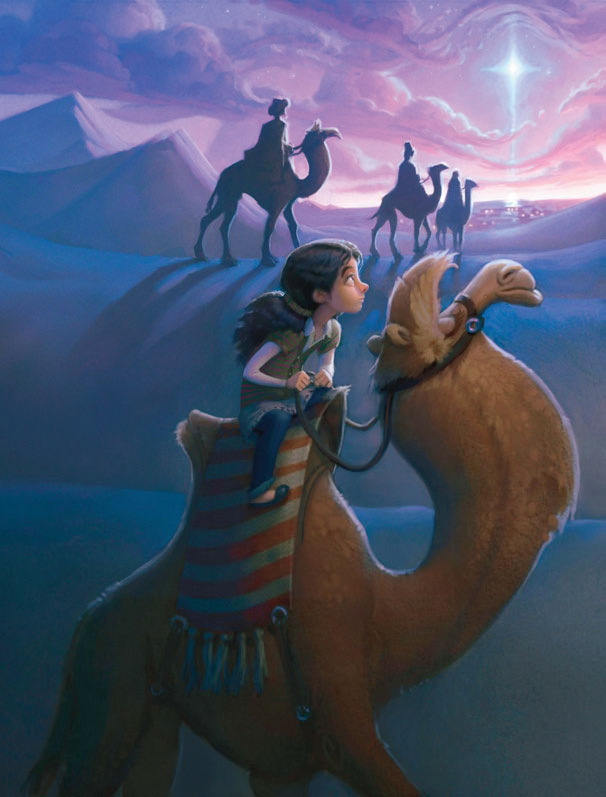 verspreiddenhun pracht.Toen Jezuszou komen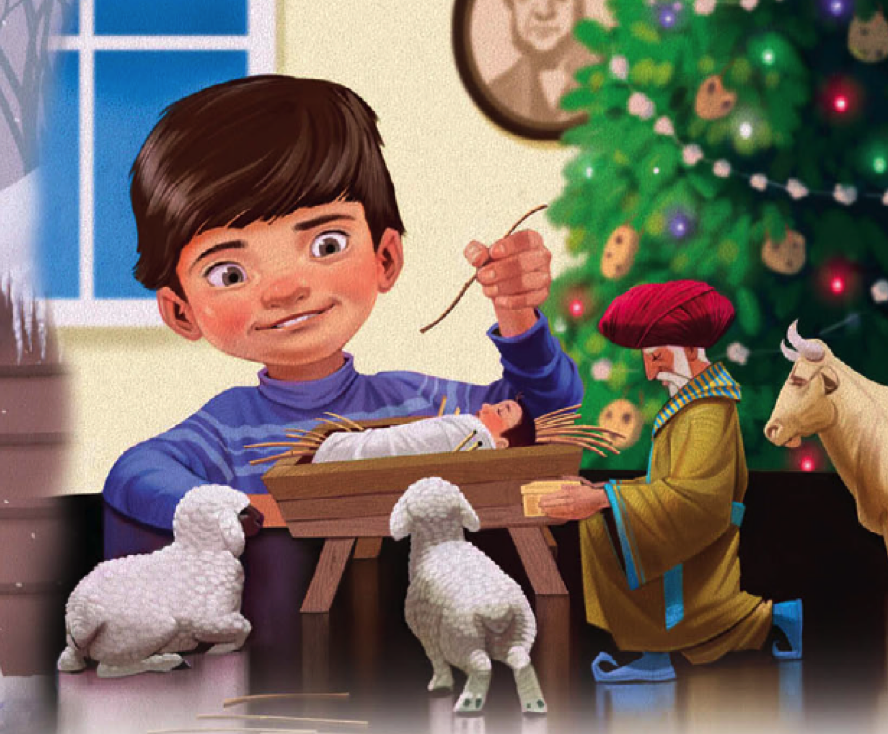 In donkere nacht.De os en de ezel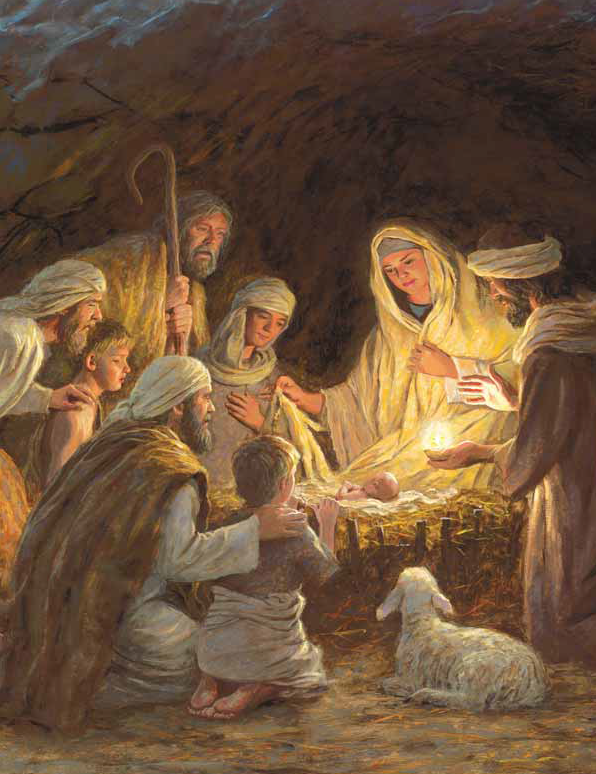 hebt Gij wel gehoord,toch heeft hetUw vrede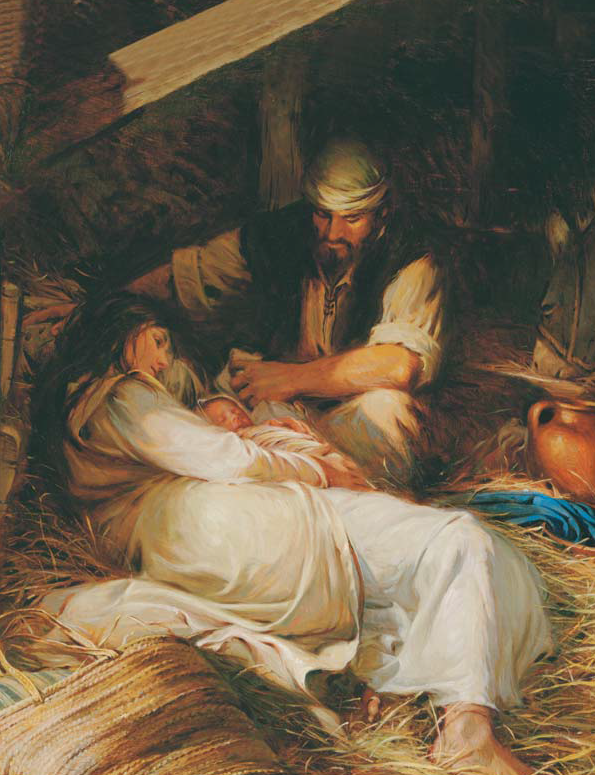 en rust niet verstoordIk bid U, Heer Jezus,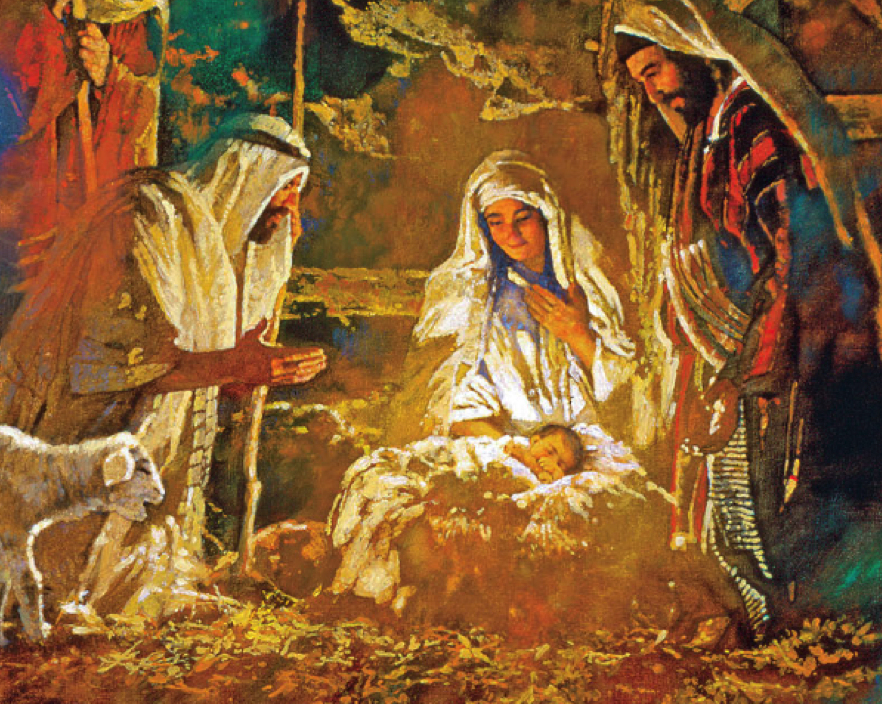 laat stralen het licht,en houdt zomijn ogen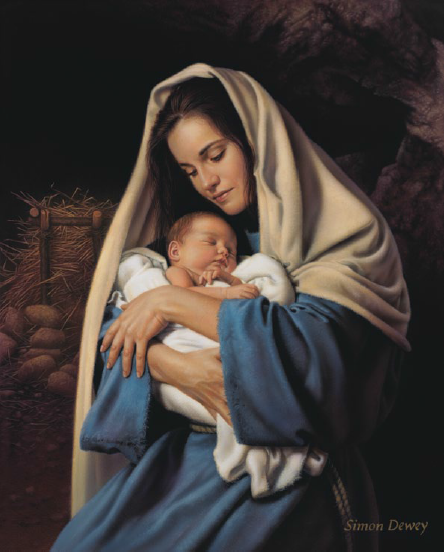 op U steeds gericht. Blijf bij mij,Heer Jezus,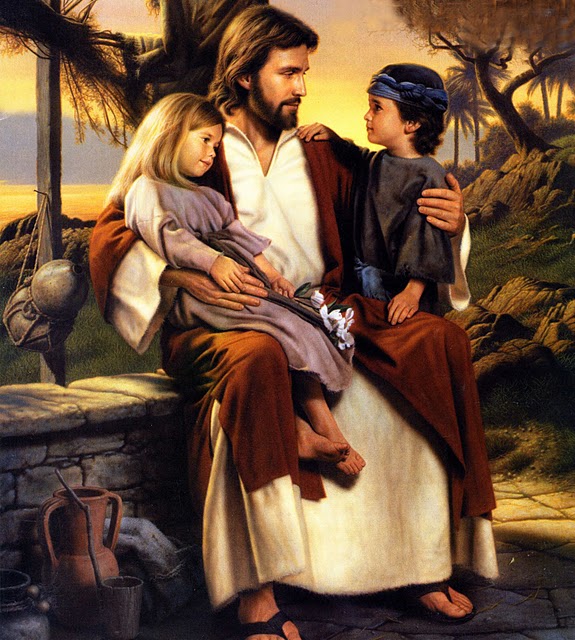 wijk niet vanmijn zij!Ik bid U,schenk immer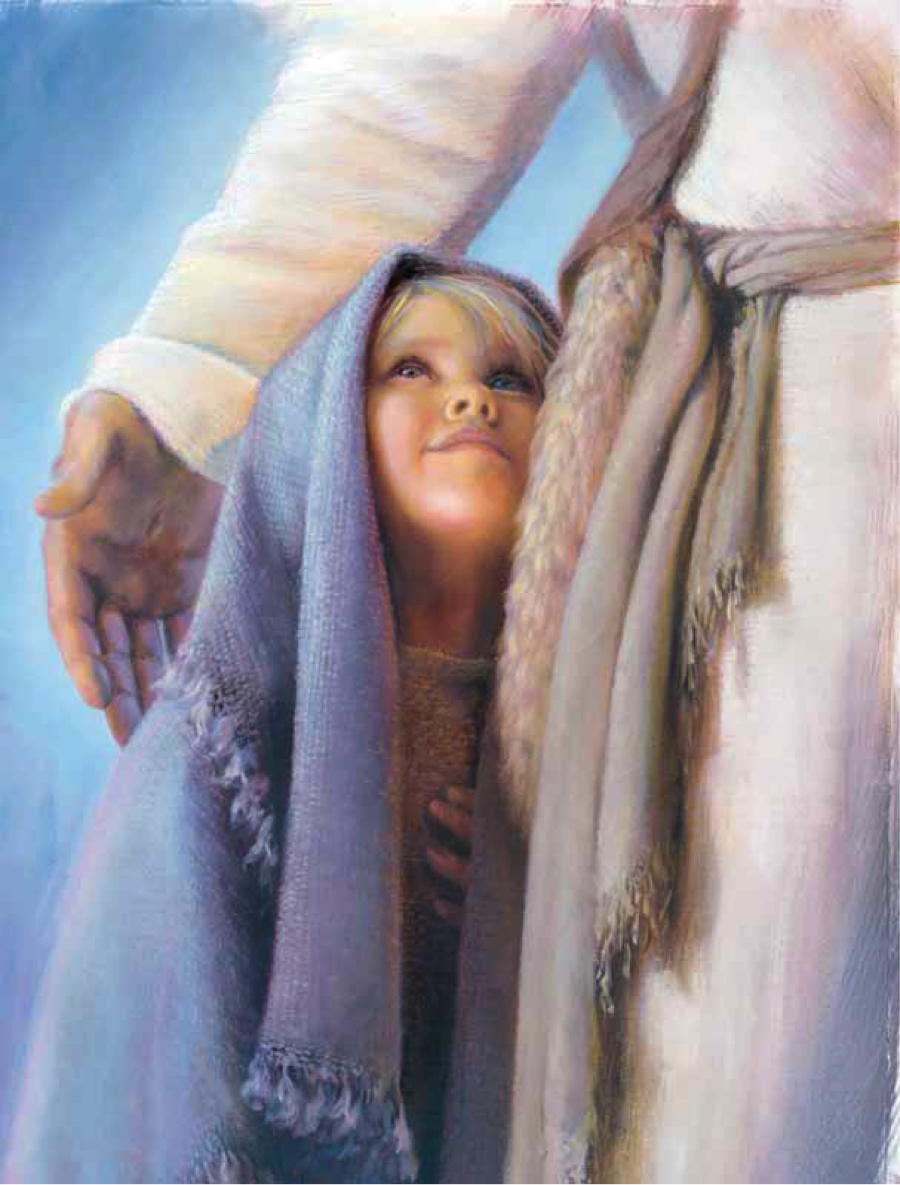 Uw liefde aan mijAch, dat ik mag worden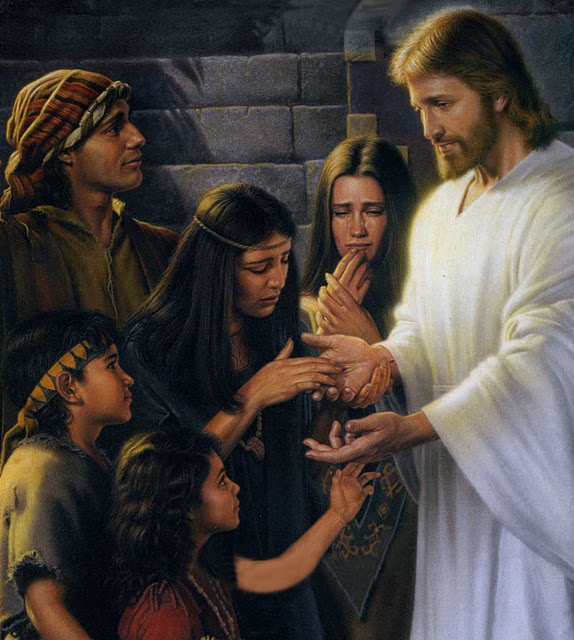 als ‘n kindeke klein,en uw heilige woning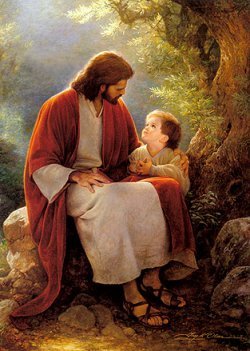 eens waardigmag zijn.Hij slaapt,Hij slaapt, Hij slaapt,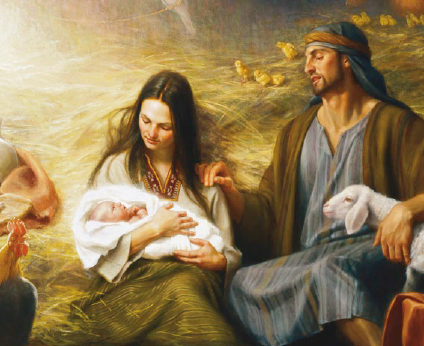 de Redderin de stal.  Hij slaapt, Hij slaapt, Hij slaapt,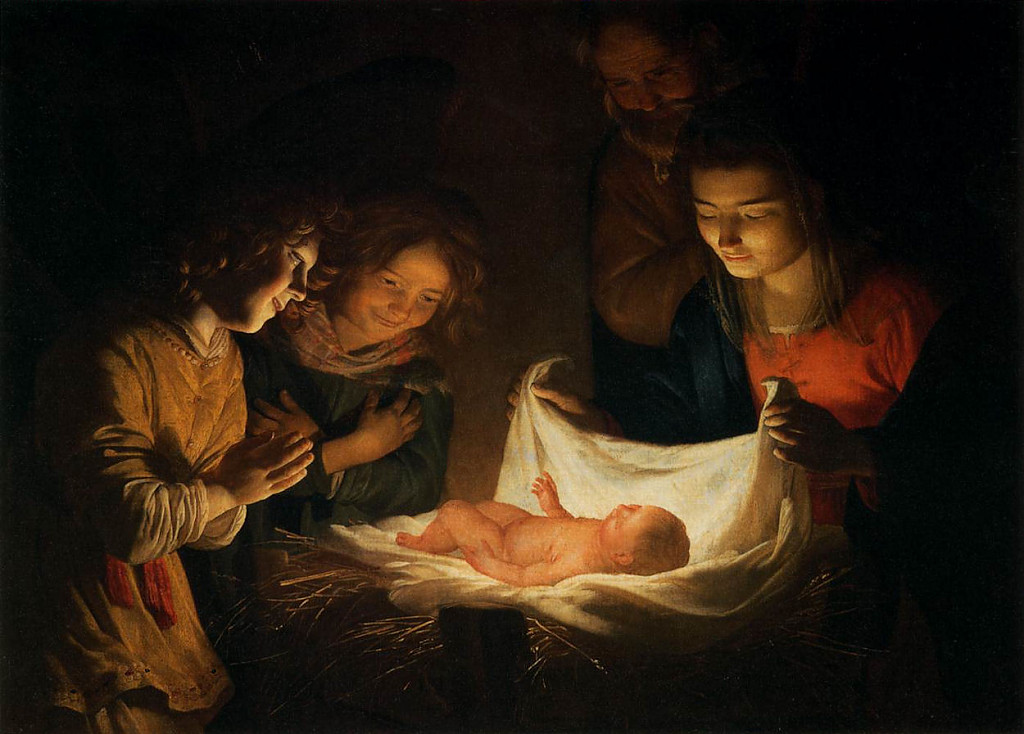 de Heer, de Heervan ’t al.